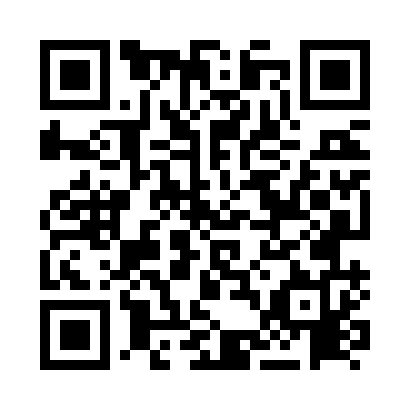 Prayer times for Haiphong, VietnamWed 1 May 2024 - Fri 31 May 2024High Latitude Method: NonePrayer Calculation Method: Muslim World LeagueAsar Calculation Method: ShafiPrayer times provided by https://www.salahtimes.comDateDayFajrSunriseDhuhrAsrMaghribIsha1Wed4:055:2311:503:106:187:322Thu4:045:2211:503:106:187:323Fri4:035:2211:503:106:197:334Sat4:025:2111:503:096:197:345Sun4:025:2111:503:096:207:346Mon4:015:2011:503:096:207:357Tue4:005:2011:503:086:207:358Wed3:595:1911:503:086:217:369Thu3:595:1911:503:076:217:3610Fri3:585:1811:503:076:227:3711Sat3:575:1811:503:076:227:3812Sun3:575:1711:503:076:227:3813Mon3:565:1711:503:066:237:3914Tue3:565:1611:503:066:237:3915Wed3:555:1611:503:066:247:4016Thu3:545:1511:503:056:247:4017Fri3:545:1511:503:056:257:4118Sat3:535:1511:503:056:257:4219Sun3:535:1411:503:056:257:4220Mon3:525:1411:503:046:267:4321Tue3:525:1411:503:046:267:4322Wed3:515:1411:503:046:277:4423Thu3:515:1311:503:046:277:4424Fri3:515:1311:503:046:287:4525Sat3:505:1311:503:046:287:4626Sun3:505:1311:503:056:287:4627Mon3:505:1211:513:056:297:4728Tue3:495:1211:513:066:297:4729Wed3:495:1211:513:076:307:4830Thu3:495:1211:513:076:307:4831Fri3:485:1211:513:086:307:49